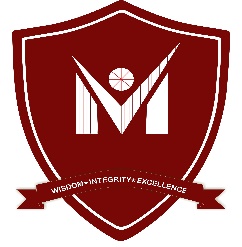 										Academic Session________________Student Information:First NameMiddle NameLast NameDate of Birth	ReligionB-Form No.RESIDENCE:Present Address Postal Address      Phone PARENT INFORMATION:Family Status:If there is any information that the school needs to made aware of, please indicate below, i.e. custody issue, special family circumstances, etc. Father’s First Name  Middle Name	Last Name CNIC NO.Qualification	Occupation	DesignationCompany NameCompany Address Phone 					Father’s Personal Email      __________________________________________________________________________Mother’s First Name  Middle Name	Last Name CNIC NO.Qualification	Occupation	DesignationCompany NameCompany Address Phone 					Mother’s Personal Email   ________________________________________________________________________PRIORITY CONTACT:Priority Cell No. for School Messages:Priority Email for School Contact: __________________________________________________________________At MUKAF learning Campus (real brother(s)/Sister(s) only)Name _________________________________________ On Roll        Yes           NO   From ______To______Name _________________________________________ On Roll         Yes          NO   From ______To______Name _________________________________________ On Roll         Yes          NO   From ______To______Name _________________________________________ On Roll         Yes           NO   From ______To______Previous School Record (if applicable):Name of Last School______________________________________    Country_________________________________Date of leavingReason for Leaving Previous School? _________________________________________________________________Has your Child received/been assessed for any kind of leaving or behaviour support and/ or experienced any learning difficulties?              Yes                 NoApplicant’s Health Information:Does the applicant suffer from any of the following condition?         Asthma		                                 Epistaxis (nose-bleed)			    Diabetes       Long Sightedness		                   Hearing Problem				    Hay Fever       Color Blindness		                   Tuberculosis				     Epilepsy       Short Sightedness 	                                 Eczema 		 			           Allergies (specify): _______________________________________________________________________       Other condition and disability of applicant (if any): _____________________________________________Blood Group _____________________Emergency Contact:Person to contact in emergency (Other than parents):First Name__________________________________        Last Name ________________________________________Relationship With applicant: ______________________________________________________________________Mobile:Home Address: ___________________________________________________________________________________________________________________________________________________________________________________     2 recent passport sized photographs (child name written on the back of each photograph).     Copy of the B-from (NADRA ONLY).     Copy of the previous school report (if applicable).     Copy of the school leaving certificate (if applicable).     Copy of both parents CNIC.Declaration of parent / Guardian / Applicant:I wish to register my son/ daughter for admission at MUKAF and understand that admission is subject to availability of seat and successful clearance of the admission test and interview. Rights of admission reversed by the school management.All information provided in this form is correct and accurate to the best of my knowledge.I have read and understood the detailed fee rules and information attached/ available with the school administration.I agree to abide by all rules / regulations and make fee payments promptly and within due datesIn case of any disagreement with the management of MUKAF, I will not involve MUKAF or any of its staff into legal suit.I certify that neither I, nor my ward will indulge in any activity that might harm institution or its image in any respect.   ________________________________							   ______________________Parent / Guardian’s / Signature For Official Use:Documents Checklist:								Received                       Not ReceivedCNIC Copy of father / Legal Guardian & Mother	2 recent photographs of applicant					Student’s Birth Certificate (NADRA only)					School leaving Certificate from last school attended 					Registration feeReg. Date: ___________________    Reg. No: __________________       Test/Interview: __________ Time_________Accepted for admission to class____________				Conditional Admission	Pending interview assessment						Rejected Comments: ___________________________________________________________________________________________________________							________________________Vice Principle / Admission Officer								Principle          						       Academic Session________________Student Information:Child’s First NameMiddle Name Last Name   Date of Birth Place of BirthGender			      Male 			Female 			               Blood Group: ____________Emergency Contact (other than parent):First Name	Middle Name	Last Name Relationship 	Phone (Office) Cell No.Doctor’s Information:First Name	Middle Name	Last Name Clinic Address 	Phone (Office) Cell No.Immunization Record (Please mark the appropriate):		Mandatory						 Optional 		        BCG 		        DPT1 & Polio3		         Typhoid/Cholera                Chicken Pox 	                     DPT1 & Polio1 	        Measles	                                    Meningitis 		MMR		        DPT1 & Polio2 		          Hepatitis BPlease mark if your child has had any of the following illnesses:	                     Chicken Pox					         Diabetes		        Measles 						         Epilepsy 	                                         Mumps 						          Febrile Convulsion   		        Skin Disease 					          Asthma		Know Diseases/ Allergies/ Physical or Psychological problems that the school must know about ________________________________________________________________________________________________________________________________________________________________________________________________Is your child taking any long-term medication / allergic to any medication?                Yes,                       No if yes, please provide details below________________________________________________________________________________________________________________________________________________________________________________________________Please attach details from paediatrician regrading measure to be taken in case of emergency concerning the above mention condition.Applicant’s Name: ______________________________   Parent’s / Guardian’s Signature: ______________________Parent’s / Guardian’s Name:_______________________________			Date____________________